Grupa I Dziewcząt 30.11.2021 godz. 14:15-21:00 Wychowawca: Marta BrokosEmocje-jak sobie z nimi radzić? W ciągu całego życia towarzyszą nam jakieś emocje. Konieczna jest ich znajomość i świadomość, aby móc sobie z nimi radzić – zwłaszcza jeśli chodzi o te trudne emocje.Złość – informuje o tym, że ktoś przekracza nasze granice fizyczne lub psychiczne, że się z czymś nie zgadzamy; pozwala bronić naszych wartości; motywuje nas do działania. Strach – ostrzega nas przed niebezpieczeństwem i ryzykiem; pozwala nam przygotować się na jakieś wydarzenie i przewidywać co może się wydarzyć. Smutek – pozwala nam przygotować się do zaakceptowania nowej, trudnej sytuacji; sprzyja refleksji i odnalezieniu źródła problemu. Radość – pomaga się zrelaksować; sprawia, że jesteśmy bardziej wyrozumiali wobec innych; pomaga nawiązywać relacje; dodaje wiary i odwagi. Emocje są nam zatem bardzo potrzebne! Nie tylko te przyjemne, których chętnie doświadczamy, lecz także te trudne, z którymi jest nam nieprzyjemnie. Wszystkie emocje warto jest akceptować, ponieważ mówią nam o czymś ważnym, są dla nas drogowskazem. Natomiast nie wszystkie zachowania pod wpływem emocji (szczególnie złości) są możliwe do zaakceptowania.Zadanie 1.Przypomnij sobie i opisz w tabeli trudną sytuację, w której trudno było Ci poradzić sobie z przeżywanymi emocjami.Zadanie 2.Opisz krótko jak odczuwasz poniższe emocje.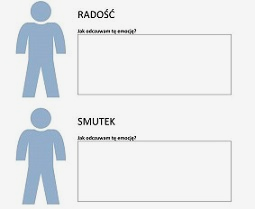 3. Uzupełnij chmurki.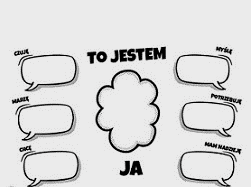 4. Narysuj. 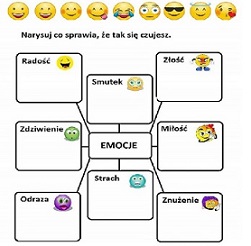 Pamiętajcie proszę, o zabraniu uzupełnionych zadań na nasze najbliższe zajęcia w Internacie. Powodzenia! 😊OPIS SYTUACJICO CZUŁEM?CO CZUŁAM?CO ZROBIŁEM/ŁAMI JAK SYTUACJA SIĘ ZAKOŃCZYŁA